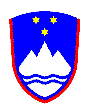 REPUBLIKA SLOVENIJAUPRAVNA ENOTA PIRANŠtevilka:  021-16/2020-25Datum:    23. 9. 2020Na podlagi 319. člena Zakona o  splošnem upravnem postopku (Uradni list RS, št. 24/06 – UPB, 126/07, 65/08, 8/10 in 82/13) objavljam seznam uradnih oseb, ki so pooblaščene za odločanje o upravnih stvareh ali za vodenje postopkov pred izdajo odločbe.SEZNAM POOBLAŠČENIH URADNIH OSEB ZA VODENJE IN ODLOČANJE V UPRAVNEM POSTOPKU Bojan ŽibernanačelnikUradna osebaNazivPodročje pooblastil Bojan ŽibernanačelnikVodi in odloča v vseh upravnih postopkih s področja dela Upravne enote Piran 1. ODDELEK ZA UPRAVNO NOTRANJE ZADEVE Aris LobodaVodja oddelka Vodi in odloča v vseh upravnih zadevah s področja oddelka Magda KrajncVišja svetovalka IIIVodi in odloča v zahtevnih upravnih postopkih in vodi najzahtevnejše upravne postopke pred izdajo odločbeZoran MarkovićSvetovalec IVodi in odloča v enostavnih upravnih postopkih in vodi zahtevnejše upravne postopke pred izdajo odločbeLilijana Jug ZalesjakSvetovalka IVodi in odloča v enostavnih upravnih postopkih in vodi zahtevnejše upravne postopke pred izdajo odločbeSara RadinSvetovalka IVodi in odloča v enostavnih upravnih postopkih in vodi zahtevnejše upravne postopke pred izdajo odločbeMirjam ZoreSvetovalka IVodi in odloča v enostavnih upravnih postopkih in vodi zahtevnejše upravne postopke pred izdajo odločbeMartina GojakReferentka IIIVodi in odloča v enostavnih upravnih postopkihBarbara DolencReferentka IVodi in odloča v enostavnih upravnih postopkihMateja ZafredReferentka IIIVodi in odloča v enostavnih upravnih postopkihLaura BenedettiReferentka IIVodi in odloča v enostavnih upravnih postopkih2. ODDELEK ZA OKOLJE IN PROSTORNevija Rupnik FeranVišja svetovalka IVodi in odloča v zahtevnih upravnih postopkih in vodi najzahtevnejše upravne postopke pred izdajo odločbeMitja UdovičVišji svetovalec IIVodi in odloča v zahtevnih upravnih postopkih in vodi najzahtevnejše upravne postopke pred izdajo odločbeLara JermanVišja svetovalka IIVodi in odloča v zahtevnih upravnih postopkih in vodi najzahtevnejše upravne postopke pred izdajo odločbeBoštjan TomićVišji svetovalec IIIVodi in odloča v zahtevnih upravnih postopkih in vodi najzahtevnejše upravne postopke pred izdajo odločbeSonja PalčičSvetovalka IVodi in odloča v enostavnih upravnih postopkih in vodi zahtevnejše upravne postopke pred izdajo odločbe3. ODDELEK ZA OBČO UPRAVO UN SKUPNE ZADEVEMateja Minić DebernardiVodja oddelkaVodi in odloča v vseh upravnih zadevah s področja oddelkaSandra DodigVišja svetovalka IIIVodi in odloča v zahtevnih upravnih postopkih in vodi najzahtevnejše upravne postopke pred izdajo odločbeMaja MakličSvetovalka IVodi in odloča v enostavnih upravnih postopkih in vodi zahtevnejše upravne postopke pred izdajo odločbeSlavica ŠorgoSvetovalka IVodi in odloča v enostavnih upravnih postopkih in vodi zahtevnejše upravne postopke pred izdajo odločbeDavorina ŽilavecSvetovalka IVodi in odloča v enostavnih upravnih postopkih in vodi zahtevnejše upravne postopke pred izdajo odločbe